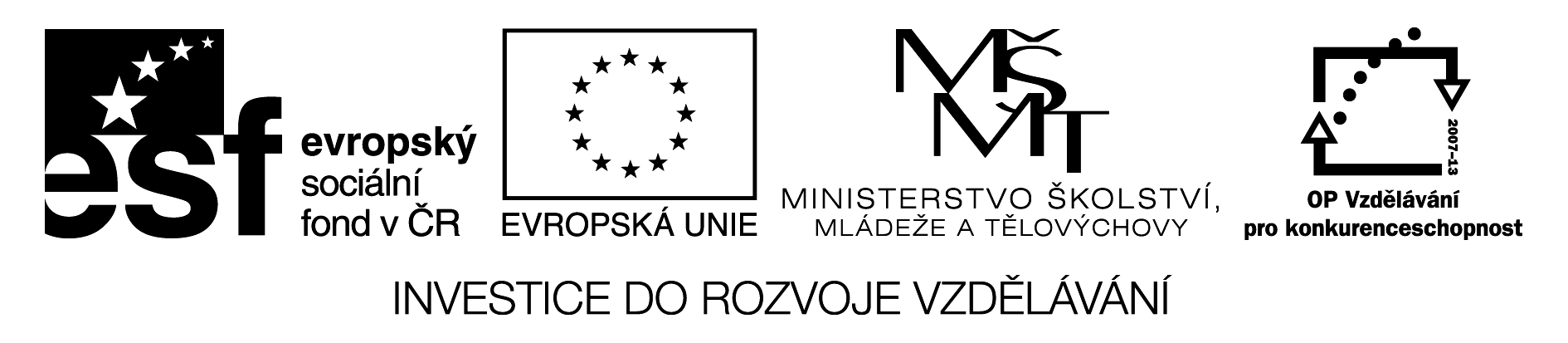 HAVE GOT (kladné věty) – pracovní listJá mám – I have got	I´ve got		My máme – we have got 	we´ve gotTy máš – you have got	you´ve got		Vy máte – you have got		you´ve gotOn má – he has got	he´s got		Oni mají – they have got		they´ve gotOna má – she has got	she´s gotOno má – it has got	it´s gotPřiřaď správný tvar slovesa (has got, have got)she				we				they				heit				I				you				TomSue and Timy			my friends				our teacherMy brother and  I			Robert and Clark			my dogchildren			my mum			your sister			Mr.Wattsyou and your father			 animals			peopletheir cat			  uncle Ben			our house			Mrs.LeePřelož věty:My máme nové auto.Oni mají tři děti.Petr má novou knihu.Naše učitelka má dlouhé vlasy.Jejich pes má velké uši.Já mám červené pero.Brownovi mají velký dům.Suzie má modré oči.Pavouci mají  osm nohou.Ben má starou aktovku.Žirafy mají dlouhý krk.Babička má tři syny.Sam má malou sestru.Tatínek má zelené tričko.On má dvě jablka.Ona má brýle.    Pozor!Když používáme zkrácené tvary, můžeme chybovat.Its = toho		It´s = to je			It´s got = to máShe´s = ona je		She´s got = ona má		He´s = on je		He´s got = on máRozepiš zkrácený tvar a přelož:I´ve got							He´sShe´s got							Its (není zkrácené)It´s								They´ve gotHe´s got							You´ve gotIt´s got							We´ve got			Klíč:has got, have got, have got, has got, has got, have got, have got, has got, have got, have got, has got, have got, have got, has got, have got, has got, has got, has got, have got, have got, have got, has got, has got, has got, has gotWe have got a new car.They have got three children.Peter has got a new book.Our teacher has got long hair.Their dog has got big ears.I have got a red pen.The Browns have got a big house.Susie has got blue eyes.Spiders have got eight legs.Ben has got an old school bag.Giraffes have got a long neck.Grandma has got three sons.Sam has got a little sister.Dad has got a green T-shirt.He has got two apples.She has got glasses.3.  I have got – já mám				he is – on jeShe has got – ona má				Its- tohoIt is – to je					They have got – oni majíHe has got – on má				You have got – ty mášIt has got – to má				We have got – my máme     Použité zdroje:HUTCHINSON, Tom. Project. 3. vyd. Oxford: Oxford University Press, 2008, 79 s. ISBN 978-019-4764-148.Použití učebního materiálu:V úvodní části si žáci zopakují gramatiku slovesa have got v kladných větách. Dále  plní úkoly dle zadání pracovního listu. Procvičují si tak gramatiku slovesa have got v kladných větách. Vhodné rozdělit do dvou vyučovacích hodin nebo ponechat část pracovního listu pro domácí přípravu.